算数 確かめよう【４・５・６年用】　　こうきくんは、４年の生き物係をつとめています。犬とねこではどちらが人気があるかを、次の集会で発表しようと考えています。そこで学級の子ども３０人にアンケートをとりました。アンケートしたけっかは下のようになりました。　「表にまとめて発表してはどうか」という先生のアドバイスを受けて、次のような表にまとめることにしました。４年生「犬とねこがすきですか」アンケートけっか （人）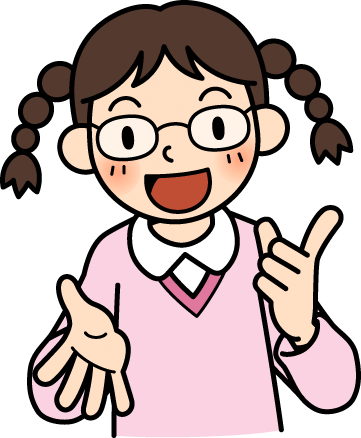 べたけっか、犬がすきな人の数の合計は２０人でした。表を完成させるために次のように計算しました。（１）【こうきくんの式】の中の「８」はどのような人の数を表していますか。言葉を使って書きましょう。（２）あいているところに数字を入れて、下の表をかんせいさせましょう。算数 確かめよう【４・５・６年用】　　こうきくんは、４年の生き物係をつとめています。犬とねこではどちらが人気があるかを、次の集会で発表しようと考えています。そこで学級の子ども３０人にアンケートをとりました。アンケートしたけっかは下のようになりました。　「表にまとめて発表してはどうか」という先生のアドバイスを受けて、次のような表にまとめることにしました。４年生「犬とねこがすきですか」アンケートけっか （人）べたけっか、犬がすきな人の数の合計は２０人でした。表を完成させるために次のように計算しました。（１）【こうきくんの式】の中の「８」はどのような人の数を表していますか。言葉を使って書きましょう。（２）あいているところに数字を入れて、下の表をかんせいさせましょう。ねこねこ合計すききらい合計犬すき１２アイ犬きらいウ３エ合計合計オカ３０ねこねこ合計すききらい合計犬すき１２犬きらい３合計合計３０ねこねこ合計すききらい合計犬すき１２アイ犬きらいウ３エ合計合計オカ３０ねこねこ合計すききらい合計犬すき１２８２０犬きらい７３１０合計合計１９１１３０